3GPP TSG-RAN WG4 Meeting#111                              R4-2409955                        Fukuoka City, Fukuoka , Japan, 20th – 24th May, 2024Agenda item:			10.2.4Source:	ZTE CorporationTitle:	Way Forward for [111][311] NR_BS_RFDocument for:	ApprovalWF for U6GHz EIRP maskIssue 2-1  The applicability of frequency range within band n104Agreement:Option 1:  6425-7075MHzIssue 2-2  The naming for this requirementAgreement:OTA spatial emissionIssue 2-3  Which sub-clause to capture the requirementAgreement:Use the new clause 9.9 to capture the requirementIssue 2-4  The applicable BS types to fulfill the Expected EIRP requirementsAgreement:BS type 1-H and BS type 1-OIssue 2-5  The coordinate system for Expected EIRP requirementAgreement: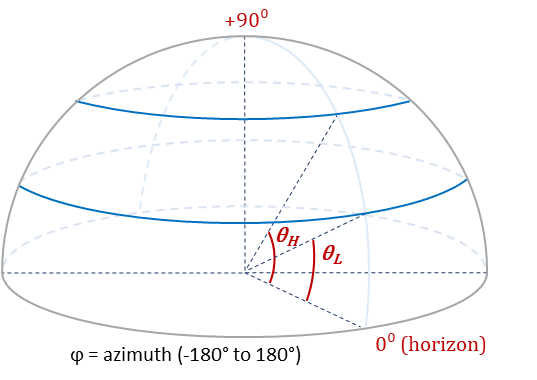 Issue 2-6  Mechanical tilts relatedAgreement:NOTE 2: An IMT base station shall comply with the specified limits on expected e.i.r.p. spectral density for all declared mechanical tilts.Agreement: Table 2.2.2-1: [CAR] declarationsNOTE 1: further discuss the definition of min   max min maxNOTE 2: reusing the existing declaration is not precluded. Issue 2-7  Expected EIRP calculation in discrete spatial sampling gridAgreement:PM is the number of sampling points in the azimuth range;[N is the number of sampling pointsover upper hemisphere in the elevation range ]	is the lowest elevation sampling angles within the  bounding range	is the highest elevation sampling angles within the  bounding range is to produce the global sum over the whole azimuth ranges for EIRP above the horizon in a given bin.Note: the 1st equation should be carefully reviewed by companies. Issue 2-12  draft CRs9.9	OTA spatial emission 9.9.1	GeneralOTA spatial emission requirements are defined to set requirement on emission in unintended directions.9.9.2	Protection of FSS ULThe requirement is defined to protect FSS UL receiver  from interference.9.9.2.1	Minimum requirementFor BS type 1-H and BS type 1-O, the requirement is defined as a maximum allowed EEIRP level profile above  for  angular ranges listed in Table 9.9.2.1-1Table 9.9.2.1-1: Maximum allowed EEIRP level as function of elevation angular rangeFigure -1: Definitions of θL and θH angles.Open issue for U6GHz EIRP mask and OTA testingIssue 2-8  Expected EIRP sampling grid for average EIRPRecommended for further discussion:  Need further discussionsIssue 2-9  Other related with conformance testing declaration and RF channelsRecommended for further discussion:  The following issues to be considered:the number of mechanical down-tilt and its corresponding angular coverage range;For each angular coverage range, the number of beams for conformance testing and its corresponding weighting factor;To balance the number for beams for conformance testing/complexity and test accuracy; The impacts of potential factors (measurement sampling grid for summation error etc) on EIRP accuracy. Other  issues are not precluded.Issue 2-10  Other related with RF channelsRecommended for further discussion:  Need further discussionsIssue 2-11  Other related with confidence intervalsRecommended for further discussion:  Need further discussionsIssue 3-1: Co-location reference antennaRecommended for further discussionFurther discuss the wideband antennas and check its possibility of translation between reference co-location antenna and wideband antenna;Further discuss  between two AAS BS especially for FR1 high bands; Other issues are not precluded. ParameterDescriptionmin Minimum angle along  axismaxMaximum angle along  axisminMinimum angle along  axismaxMaximum angle along  axisElevation angular ranges(Degrees)EEIRP
(dBm/MHz)0<<5275<<102310<<151915<<201820<<301630<<601560<<9015